Р Е Ш Е Н И ЕСобрания депутатов Себеусадского сельского поселения           №24третьего созыва                                                         20 декабря 2019 годаО Программе  деятельности Собрания депутатов Себеусадского  сельского поселения на 2020год	Собрание депутатов Себеусадского сельского поселения РЕШАЕТ:	1. Утвердить прилагаемую Программу деятельности Собрания депутатов Себеусадского сельского поселения на 2020 год.	2. Контроль за реализацией Программы возложить на  председателя Собрания депутатов, главе Себеусадского сельского поселения Каменскую С.А.Глава Себеусадского сельского поселения,председатель Собрания депутатов                                       С.А.КаменскаяУтвержденарешением Собрания депутатов Себеусадского сельского поселенияот 20 декабря  2019 года  № 24Программадеятельности собрания депутатов Себеусадского сельского поселения на 2020 год.I.Проведение заседания Собрания депутатовI кварталII.Деятельность постоянных комиссии Собрания депутатовIII. Дни депутатаIV. Организация и проведение публичных слушаний.V.Взаимодействие Собрания депутатов с депутатами Собрания депутатов МО «Моркинский муниципальный район»VI. Организация работы депутатов в избирательных округахПрием граждан.Организация встреч депутатов с избирателямиVII. Информационное обеспечение деятельности Собрания депутатовЯл шотан Волаксола  илемындепутат- влакын  Погынжо425146,  Морко район, Волаксола ял Колхозный урем, 4 тел. (83635) 9-35-87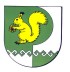 Собрание депутатов Себеусадского сельского поселения425146, Моркинский район, д.Себеусад, ул.Колхозная, д.4 тел. (83635)9-35-87№п/пМероприятияСроки проведенияОтветственные за подготовку проектовОтветственные от постоянной комиссии1.1.Отчет о деятельности Собрания депутатов  Себеусадского сельского поселения за 2019 годмартКаменская С.АЯковлев В.В1.2.Отчет о деятельности администрации муниципального образования «Себеусадское сельское поселение» за 2019 год.мартБукетов Ю.ИНиколаев О.А1.3.Об исполнении бюджета муниципального образования «Себеусадское сельское поселение» за 2019 год.мартМихайлов А.Н.Яковлев Л.ВII. кварталII. кварталII. кварталII. кварталII. квартал2.1.О благоустройстве территории администрации Себеусадского сельского поселениямайБукетов Ю.И.Кудряшов М.В2.2.Информация об исполнении бюджета муниципального образования «Себеусадское сельское поселение» за первый квартал 2020 года.майМихайлов А.Н.Яковлев Л.В2.3.О работе комиссии по делам несовершеннолетних и защите их прав по выявлению, учету и социальной адаптации несовершеннолетних и семей, находящихся в социально-опасном положениимайМиткина Э.А.Коганов В.ВIII. кварталIII. кварталIII. кварталIII. кварталIII. квартал3.1. О работе организации, учреждений по подготовке к зимнему периоду работыавгустБукетов Ю.И.  Петров А.К.3.2. Информация об исполнении бюджета муниципального образования «Себеусадское сельское поселение» за первое полугодие 2020 годаавгустМихайлов А.Н.Яковлев Л.В3.3.О состоянии законности и правопорядка в МО «Себеусадское сельское поселение» за первое полугодие 2020годаавгустУУП (по согласованию)Андреев А.В3.4.О реализации проектов по поддержке местных инициатив на территории МО «Себеусадское сельское поселение»августБукетов Ю.И.Каменская С.А.3.5.Разработка нормативно-правовых актов направленных на реализацию полномочий в сфере межнациональных отношенийПо мере необходимостиМиткина Э.А.Каменская С.А.IV. кварталIV. кварталIV. кварталIV. кварталIV. квартал4.1.Информация об исполнении бюджета муниципального образования «Себеусадское сельское поселение» за 9 месяцев 2020 года.октябрьМихайлов А.Н.Яковлев Л.ВIV. кварталIV. кварталIV. кварталIV. кварталIV. квартал5.1. О бюджете муниципального образования «Себеусадское сельское поселение» на 2021 год декабрьМихайлов А.Н.Яковлев Л.В5.2.О программе деятельности Собрания депутатов Себеусадского сельского поселения на 2021 год.декабрьДепутаты Собрания депутатовКаменская С.А.5.3О передаче части полномочий органа местного самоуправления Себеусадского сельского поселения органам местного самоуправления МО «Моркинский муниципальный район» на 2021 годдекабрьБукетов Ю.И.Каменская С.А2.1Предварительное рассмотрение вопросов повестки дня сессий Собрания депутатов, подготовка заключений по проектам решений Собрания депутатов.В течение годаПредседатели постоянной комиссииКаменская С.А2.2.Внесение на рассмотрение Собрания депутатов предложений по проектам решений согласно вопросам повестки дня сессииВ течение годаПредседатели постоянной комиссийКаменская С.А3.1О предоставлении гражданином, претендующим на замещение муниципальной должности, сведений о доходах, расходах, об имуществе и обязательствах имущественного характера, проверке достоверности и полноты указанных сведений.январьМиткина  Э.А.Постоянная комиссия3.2 Тема:  «Вопросы местного значения сельского поселения согласно Федерального закона от 06.10.2003 года № 131-ФЗ «Об общих принципах организации местного самоуправления в Российской Федерации». октябрьМиткина  Э.А.Постоянная комиссия3.3.Правовая учеба депутатов Собрания депутатовпо особому плану (прилагается)Иванова Г.Н. и Миткина Э.А.Каменская С.А3.4Об организации отдыха и оздоровления детей, находящихся в приемных и опекунских семьяхиюньДиректор школы Постоянная комиссии по социальным вопросам4.1В целях предоставления возможности непосредственного осуществления жителями поселения местного самоуправления посредством участия в обсуждении проектов муниципальных правовых актов регулярно проводить публичные слушания по обсуждению проектов правовых актов по наиболее значимым вопросам местного значения и по вопросам, затрагивающим интересы населения МО «Себеусадское сельское поселение»В течение годаВ соответствии с положением  о публичных слушаниях в МО «Себеусадское сельское поселение»Администрация МО «Себеусадское сельское поселение»5.1.Участие депутатов Себеусадского сельского поселения  в работе сессий Собрания депутатов МО «Моркинский муниципальный район»В течение года в соответствии графику проведения сессий Собрания депутатовДепутаты Собрания депутатов МО «Себеусадское сельское поселение»Председатель Собрания депутатов5.2.Участие председателя Собрания депутатов в работе сессии Собрания депутатов муниципального района.В течение годаПредседатель Собрания депутатовВладимирова И.П.5.3.Проведение совместных встреч с избирателями и приемов граждан, рассмотрение заявлений и обращений граждан В течение годаДепутаты поселенийДепутаты поселений6.1.Прием граждан депутатом в избирательном округеПо графику депутатаДепутаты, Букетов Ю.И6.2Регулярное проведение встреч депутатов с избирателями в избирательных округахНе реже 1 раза в кварталДепутаты6.3.Регистрация и ведение учета замечаний, предложений и заявлений избирателейНепосредственно во время встречидепутатыОтчеты депутатов перед избирателямиОтчеты депутатов перед избирателямиОтчеты депутатов перед избирателямиОтчеты депутатов перед избирателямиОтчеты депутатов перед избирателями6.4.Регулярное проведение отчетов депутатов перед избирателями о своей депутатской деятельностидва раза в годДепутаты6.5.Осуществление постоянного контроля за рассмотрением направляемых депутатам предложений, заявлений избирателей, принятие депутатом принятие депутатом личного участия в их рассмотрении В течение всего периода рассмотрениядепутаты7.1Отчет депутатов сельского поселения о проводимых заседаниях Собрании депутатовВ течение годаДепутаты7.2.Освещение деятельности постоянной комиссииВ течение годаПредседатель постоянной комиссийКаменская С.А.7.3.Публикация решений Собрания депутатов в средствах массовой информацииВ течение годаМиткина Э.А.Каменская С.А.